ReportThe Mou (Memorandum of Understanding) between the Department of Mathematics, Sapatgram College and the Bhalukmari village and Bhalukmari L.P. School.                                                                                                      Date: 12.12.2022To improve the departmental activities, the Department of Mathematics, Sapatgram College has signed MoU with the Bhalukmari villege as well as the Bhalukmari L.P. School on 12.12.2022. Some snaps shot of this programme are given below: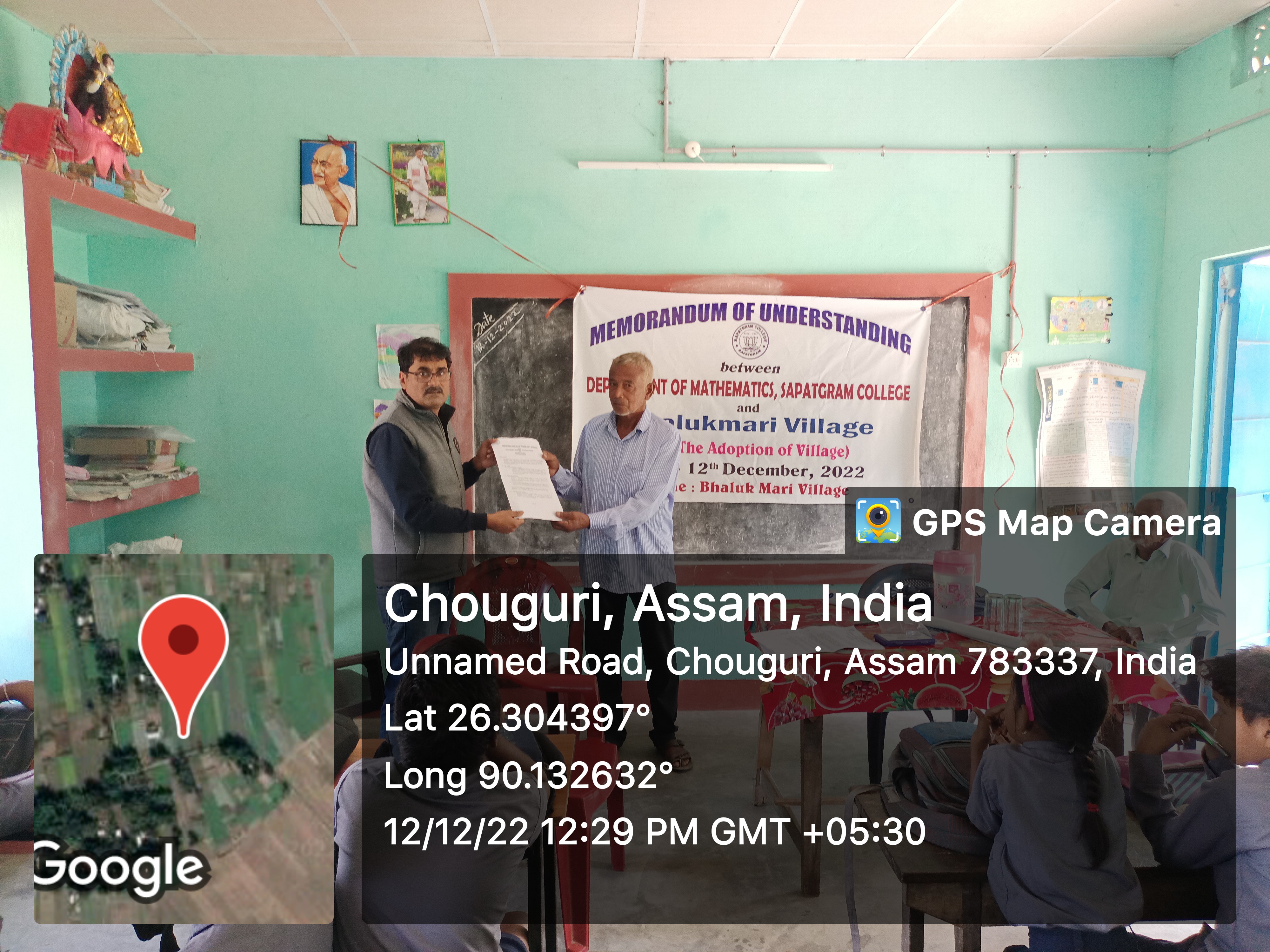 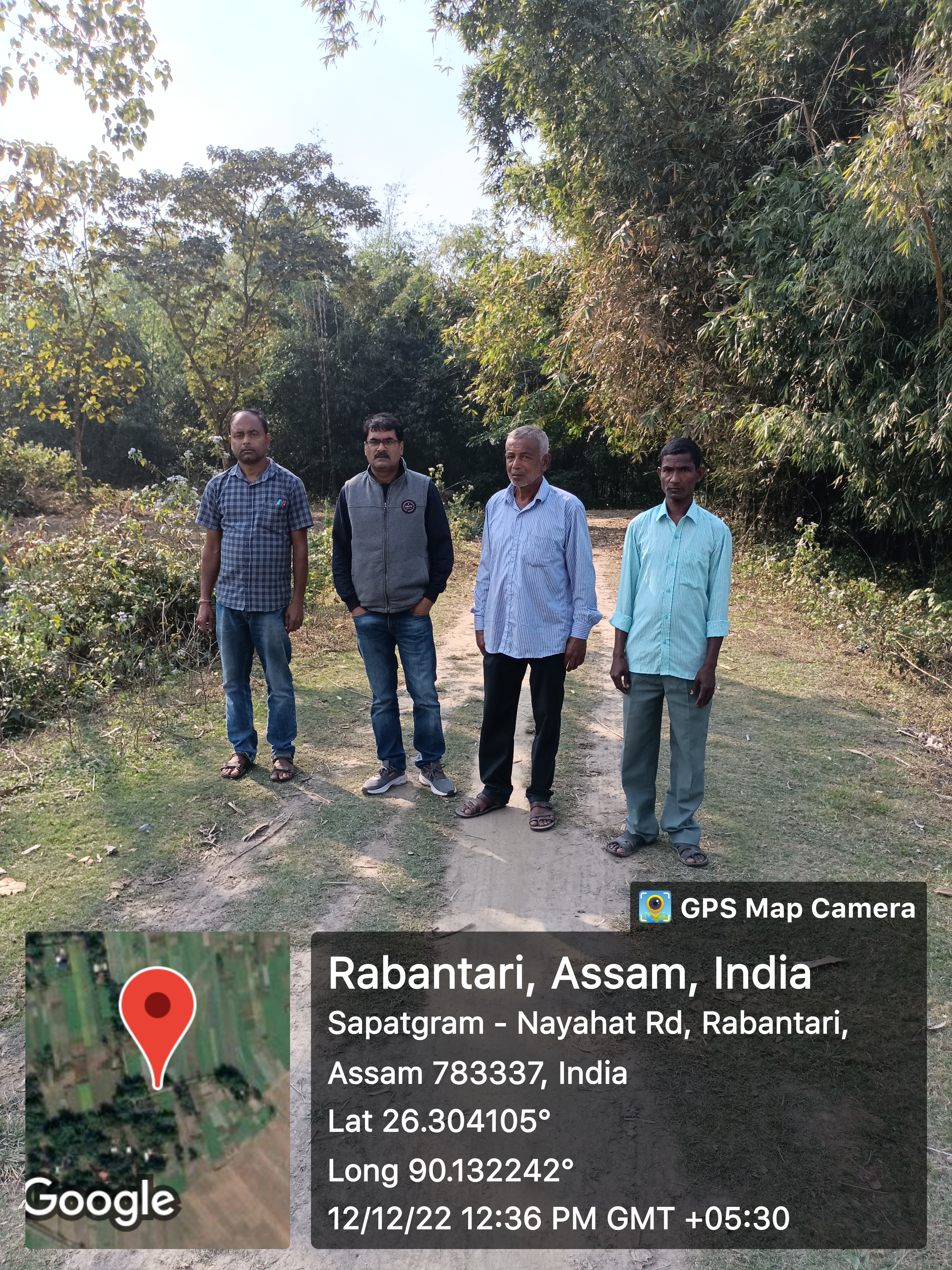 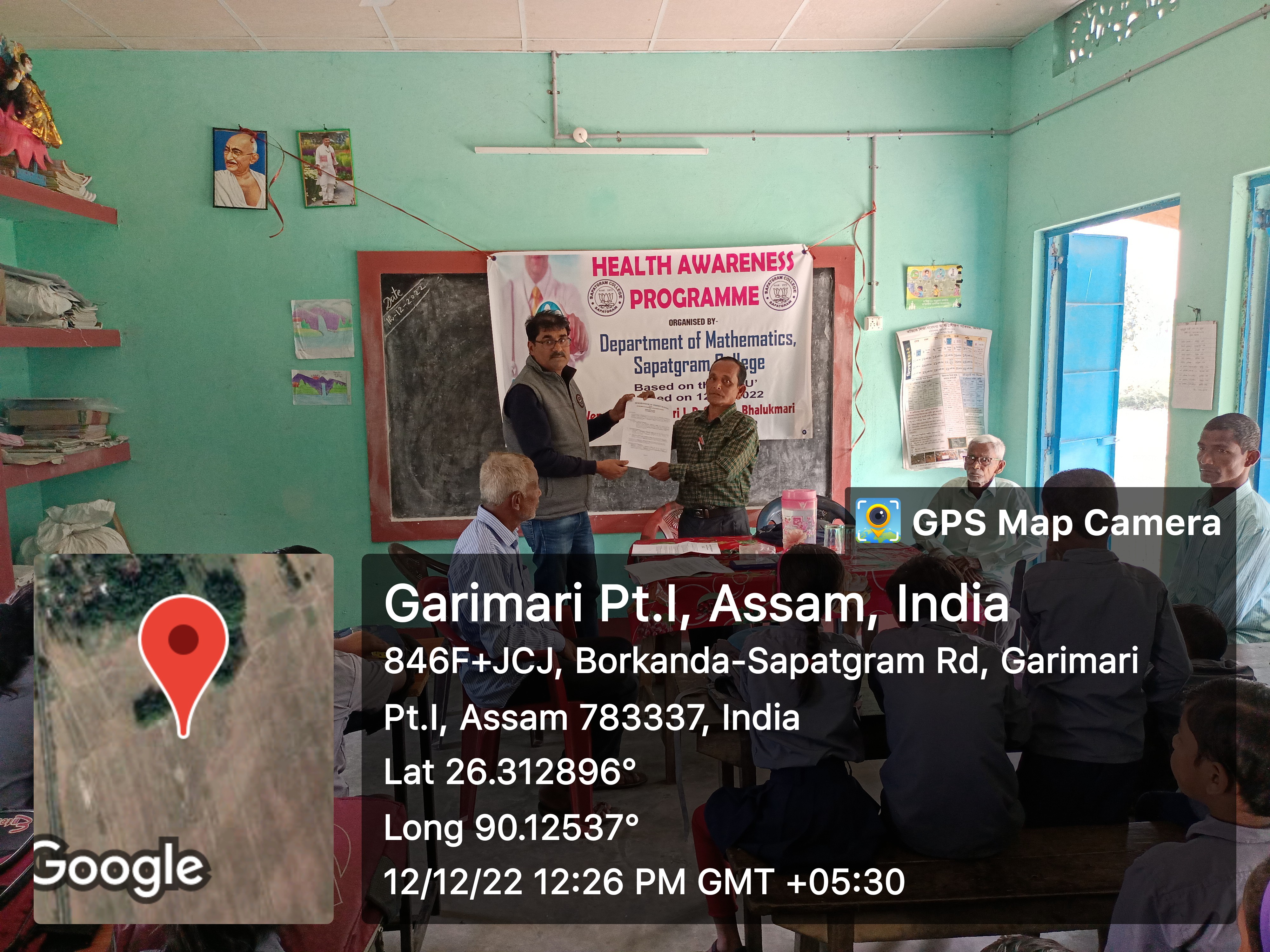 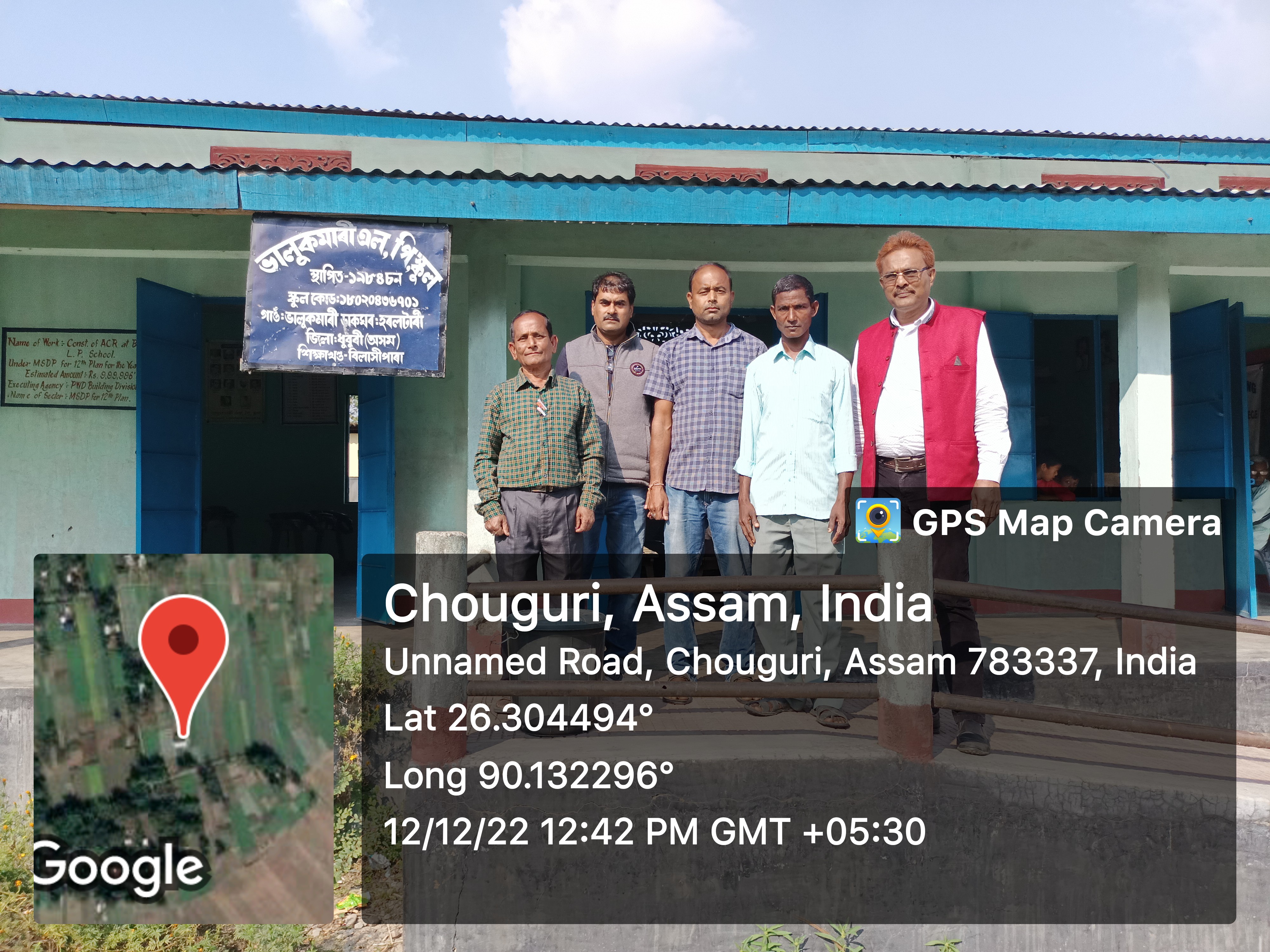 